Electronic Supplementary InformationStructural insight into the anion-water cluster: Stabilized by alcohol and carboxylic acid containing tripodal ligandMd. Najbul Hoque, Arghya Basu and Gopal Das*Department of Chemistry, Indian Institute of Technology Guwahati,Assam-781039, India.Email: gdas@iitg.ernet.in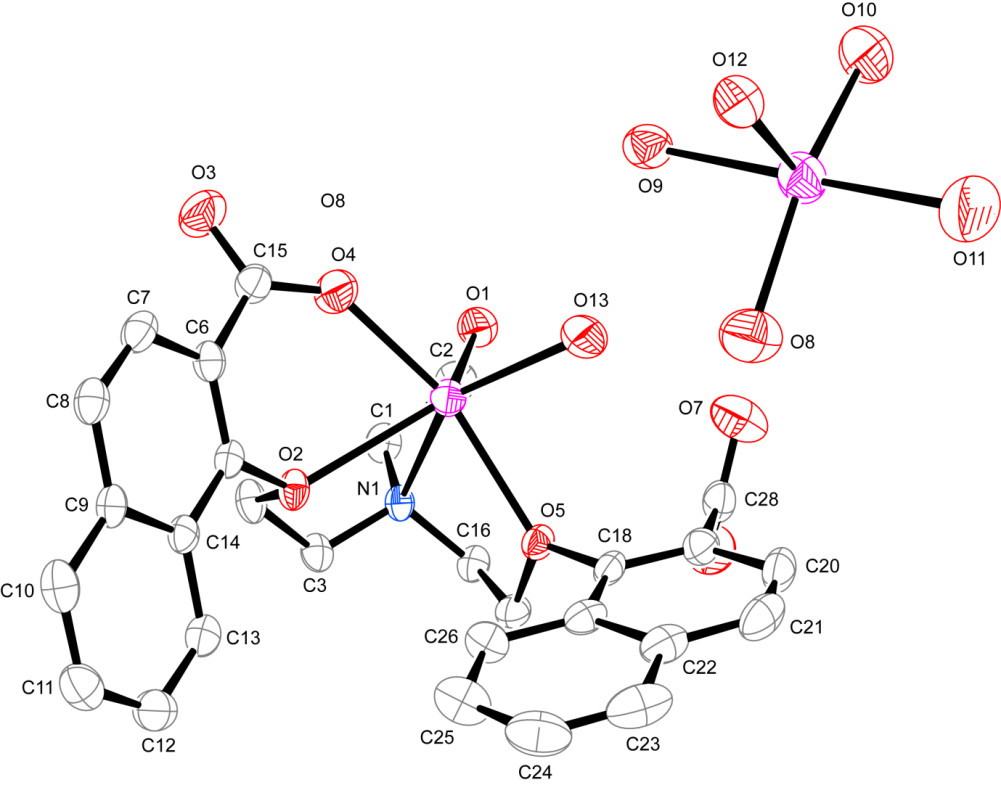 Figure S1. ORTEP diagram of the complex [LNa2•6H2O] (30% probability for thermal ellipsoid) with atom labelling scheme (H-atoms omitted for clarity).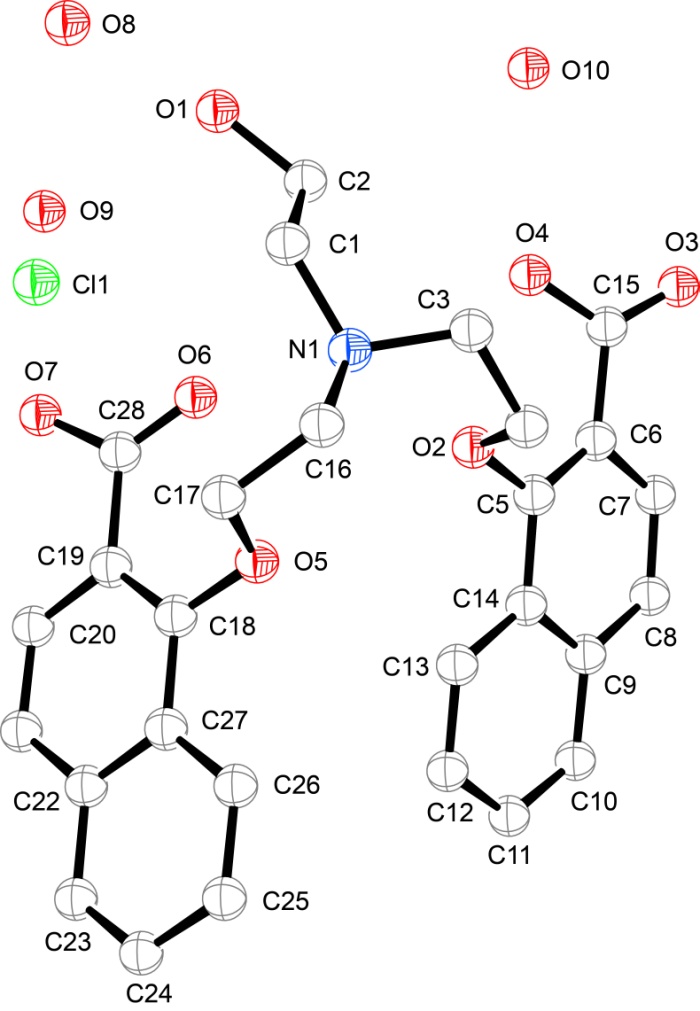 Figure S2. ORTEP diagram of the complex [LH3•Cl•3H2O] (30% probability for thermal ellipsoid) with atom labelling scheme (H-atoms omitted for clarity).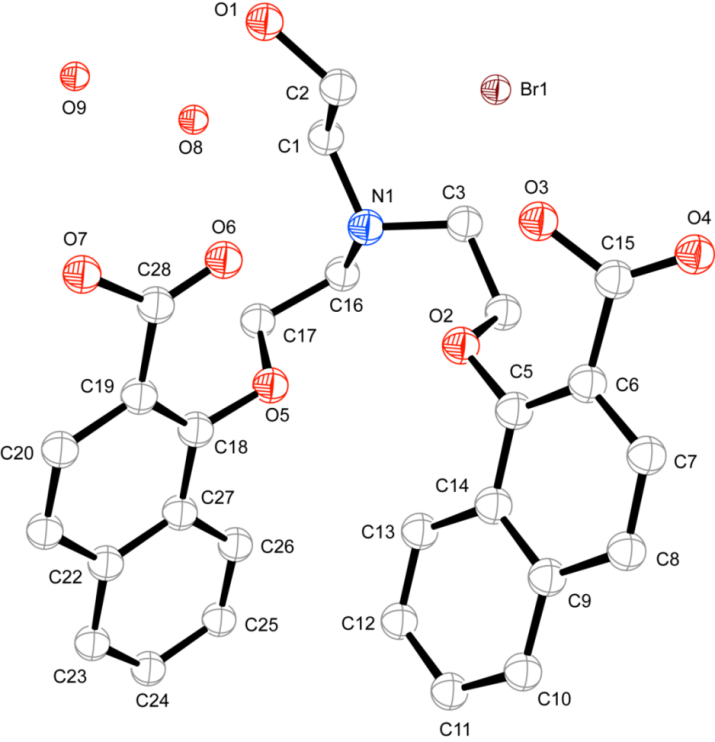 Figure S3. ORTEP diagram of the complex [LH3•Br•2H2O] (30% probability for thermal ellipsoid) with atom labelling scheme (H-atoms omitted for clarity).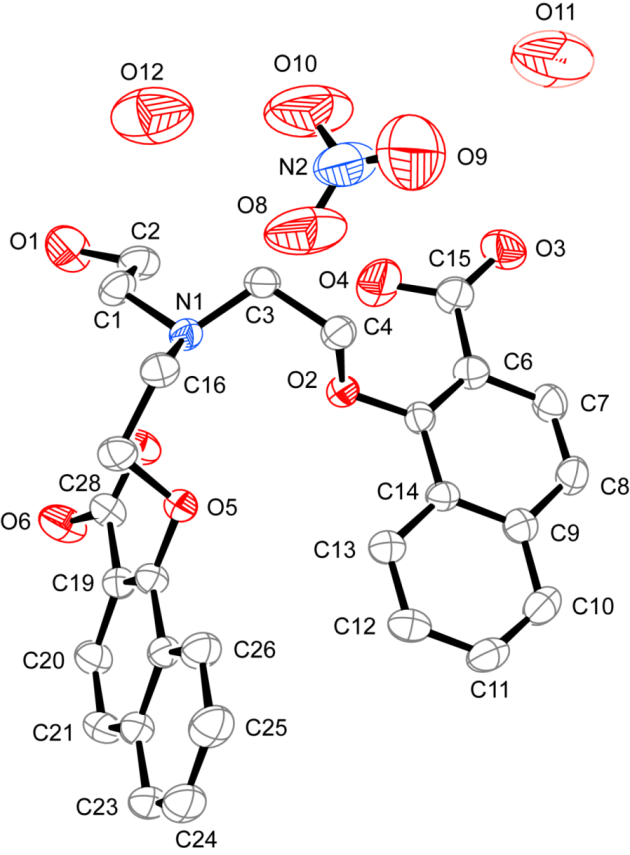 Figure S4. ORTEP diagram of the complex [LH3•NO3•2H2O] (30% probability for thermal ellipsoid) with atom labelling scheme (H-atoms omitted for clarity).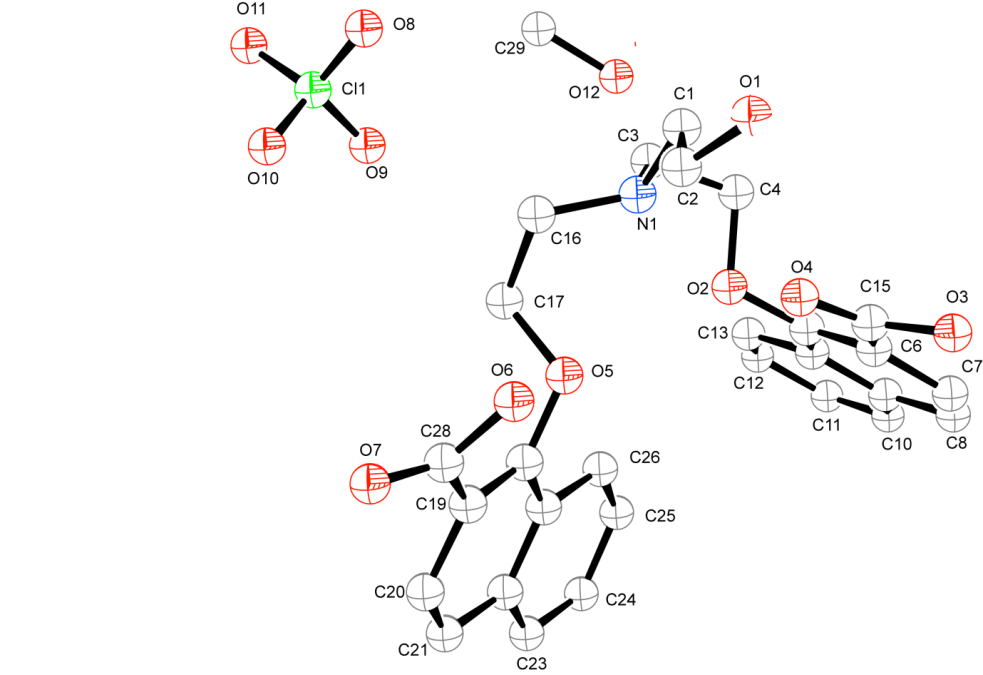 Figure S5. ORTEP diagram of the complex [LH3•ClO4•MeOH] (30% probability for thermal ellipsoid) with atom labelling scheme (H-atoms omitted for clarity).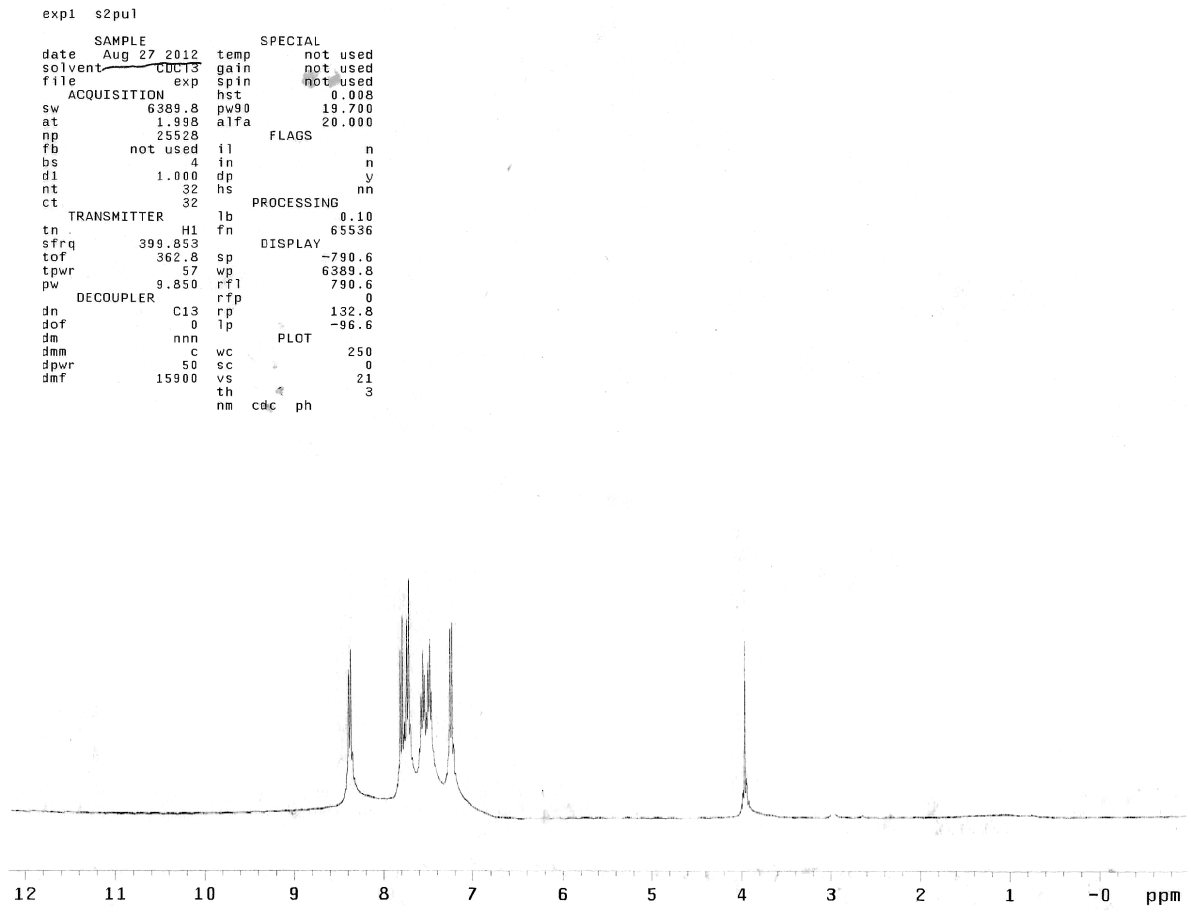 Figure S6. 1H-NMR (400 MHz) spectra of 1-Hydroxy-naphthalene-2-carboxylic acid methylester II in CDCl3 at 298 K.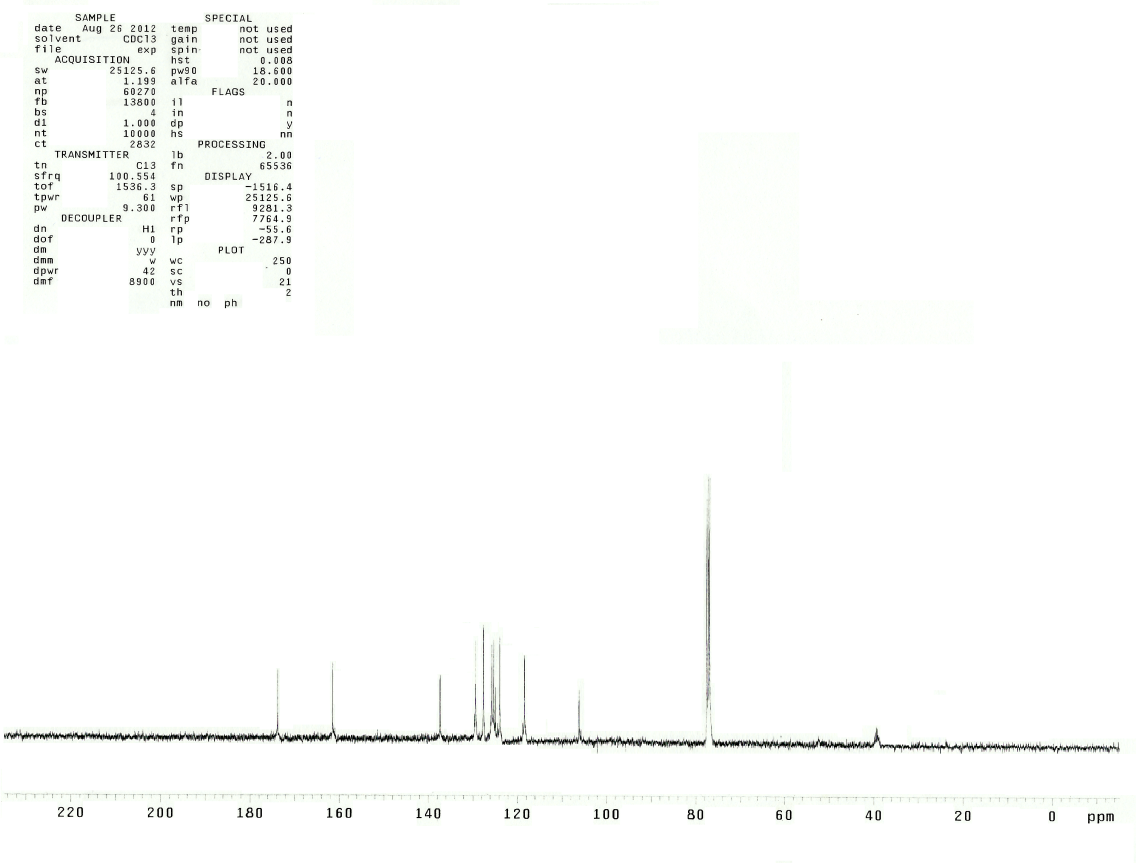 Figure S7. 13C-NMR (100 MHz) spectra of 1-Hydroxy-naphthalene-2-carboxylic acid methylester II in CDCl3 at 298 K.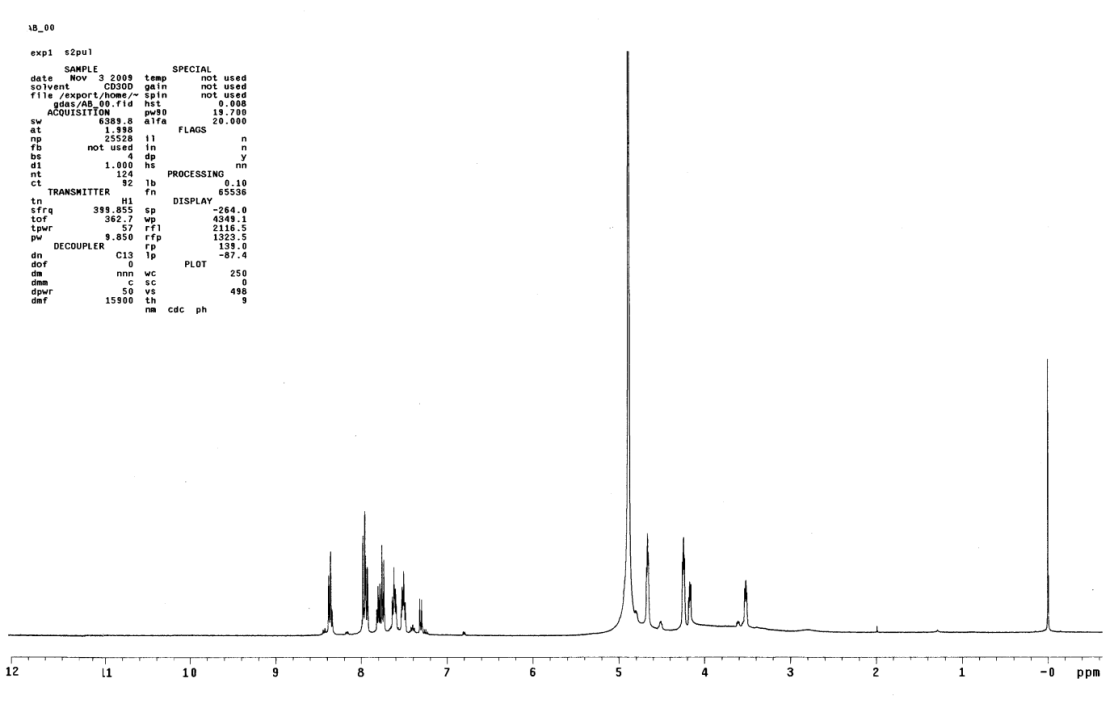 Figure S8. 1H-NMR(400 MHz) spectra of tripodal ester III in CDCl3 at 298 K.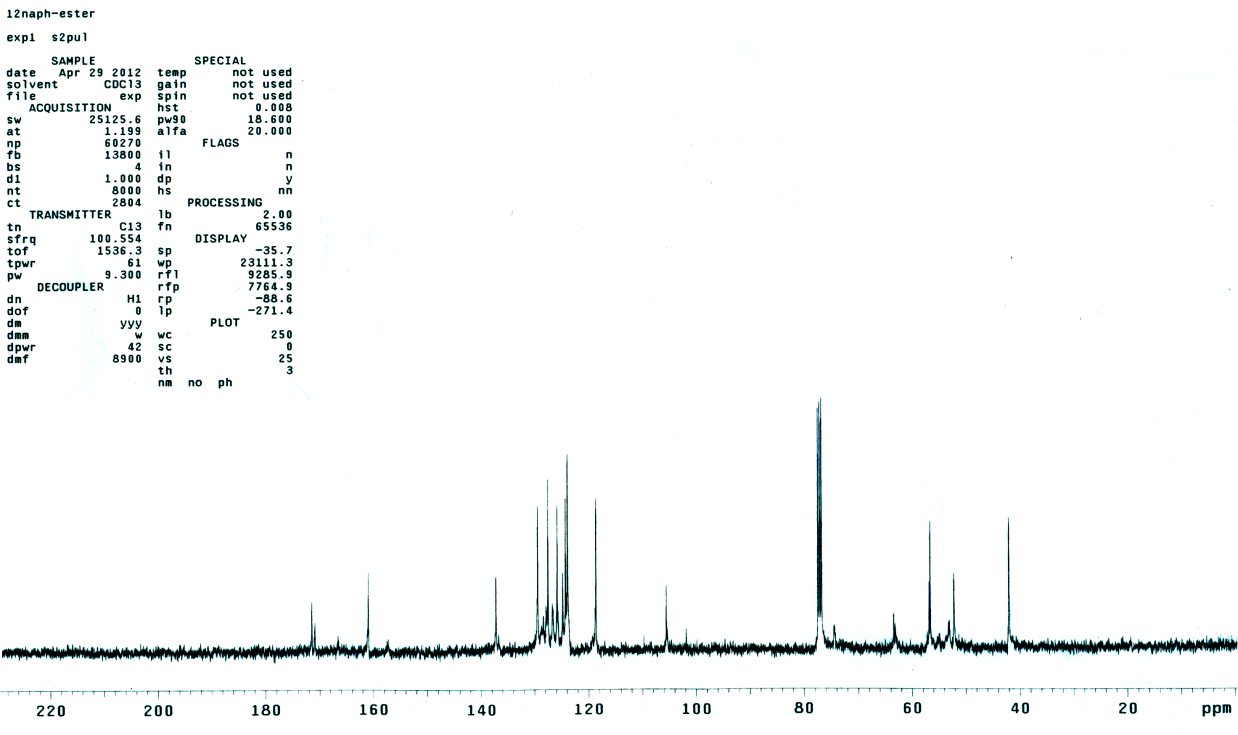 Figure S9. 13C-NMR (100 MHz) spectra of tripodal ester III in CDCl3 at 298 K.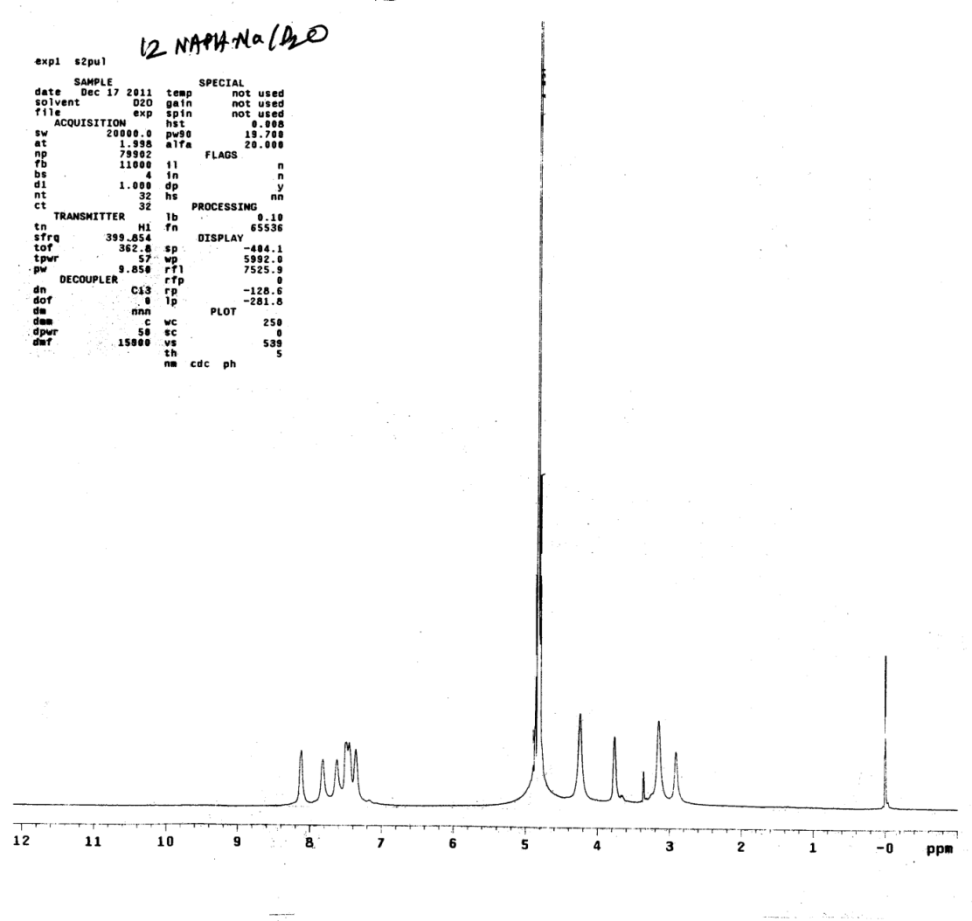 Figure S10. 1H-NMR(400 MHz) spectra of [LNa2•6H2O] in D2O at 298 K.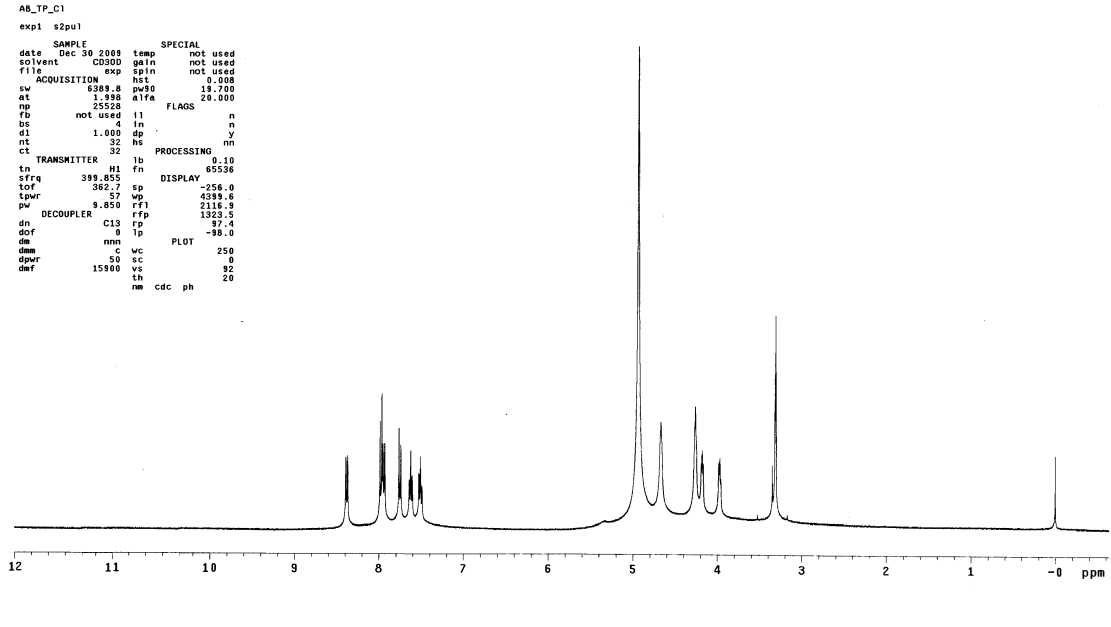 Figure S11. 1H-NMR(400 MHz) spectra of [LH3•Cl•3H2O] in CDCl3 at 298 K.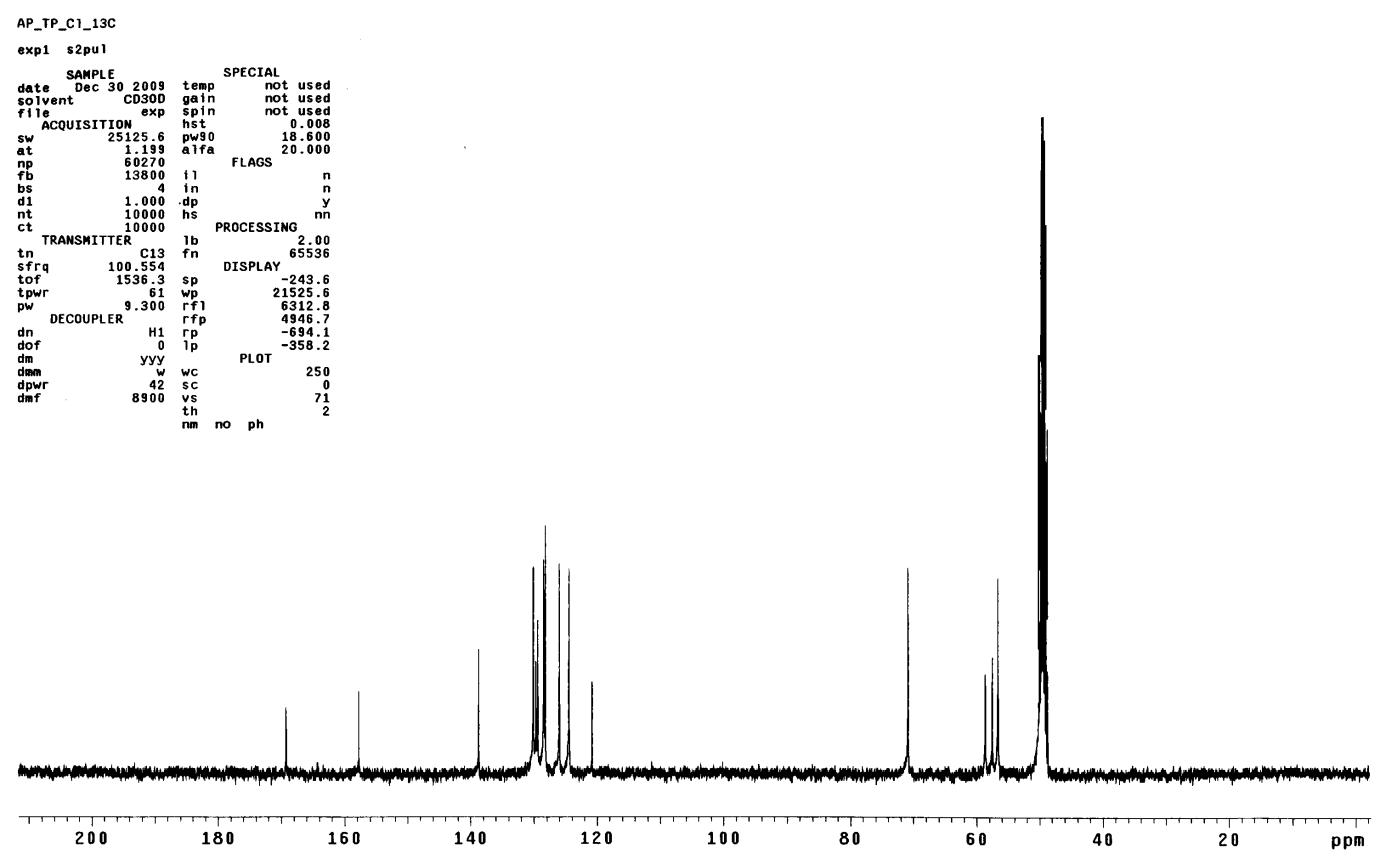 Figure S12. 13C-NMR(100 MHz) spectra of [LH3•Cl•3H2O] in CDCl3 at 298 K.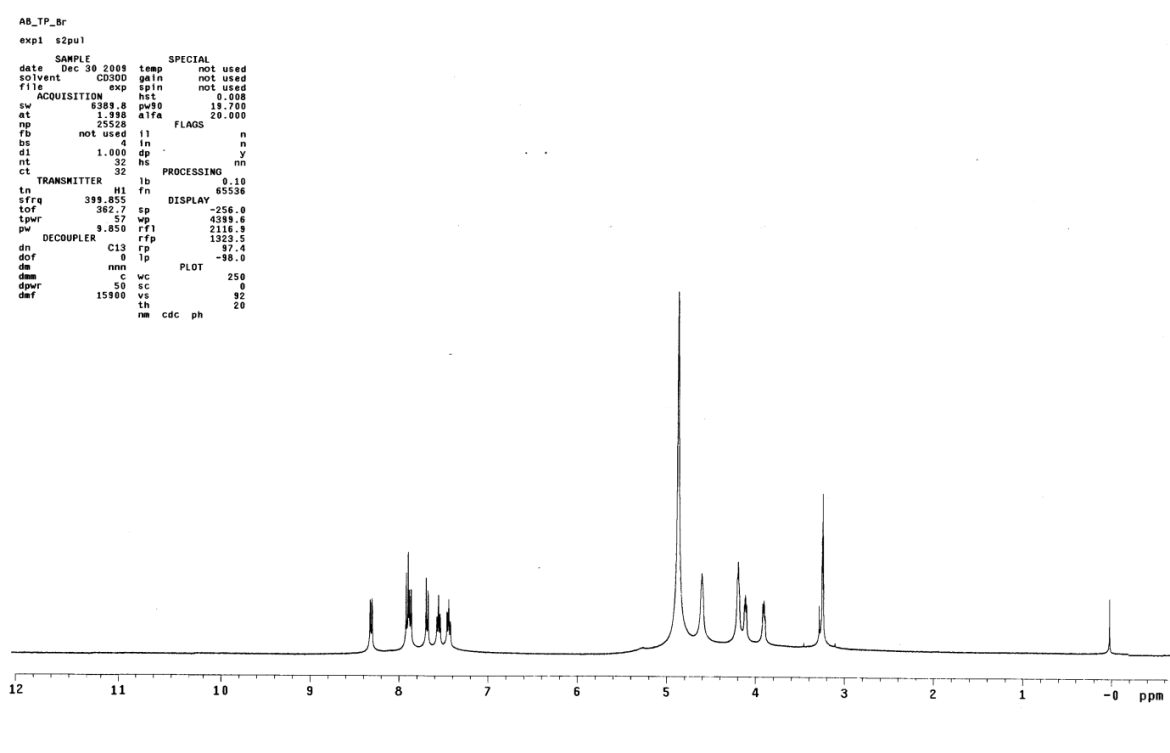 Figure S13. 1H-NMR(400 MHz) spectra of [LH3•Br•2H2O] in CDCl3 at 298 K.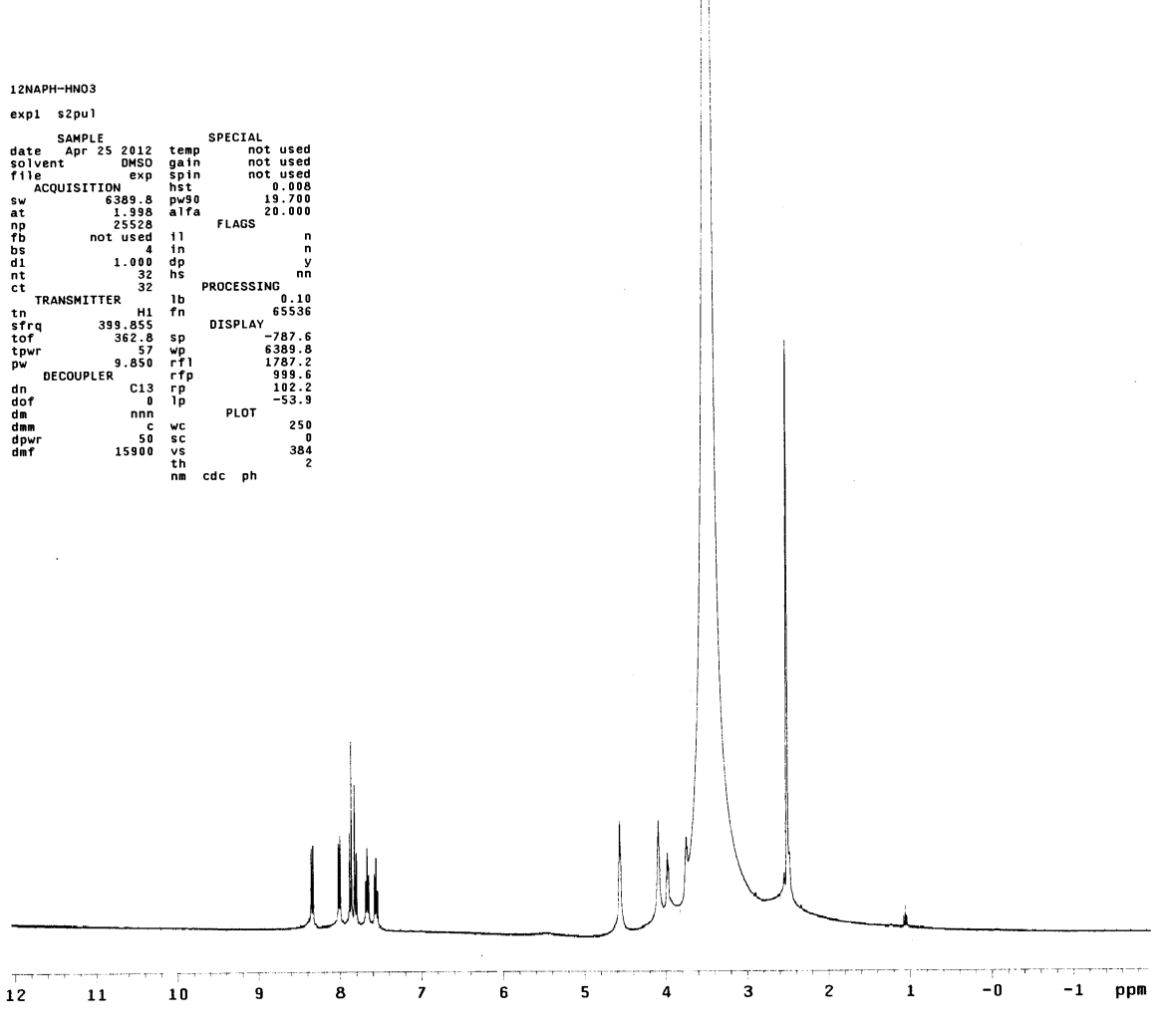 Figure S14. 1H-NMR(400 MHz) spectra of [LH3•NO3•2H2O] in d6-DMSO at 298 K.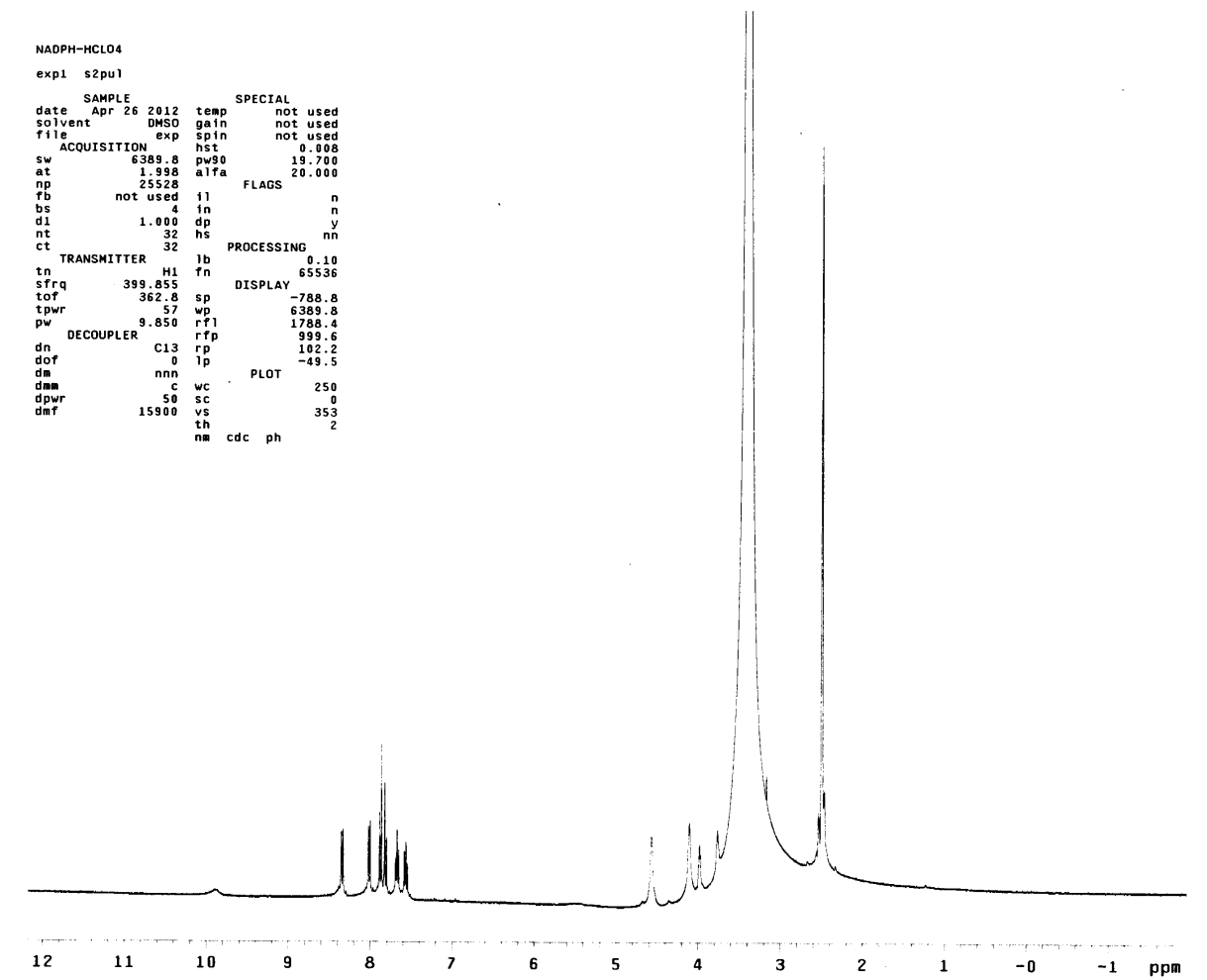 Figure S15. 1H-NMR(400 MHz) spectra of [LH3•ClO4•MeOH] in d6-DMSO at 298 K.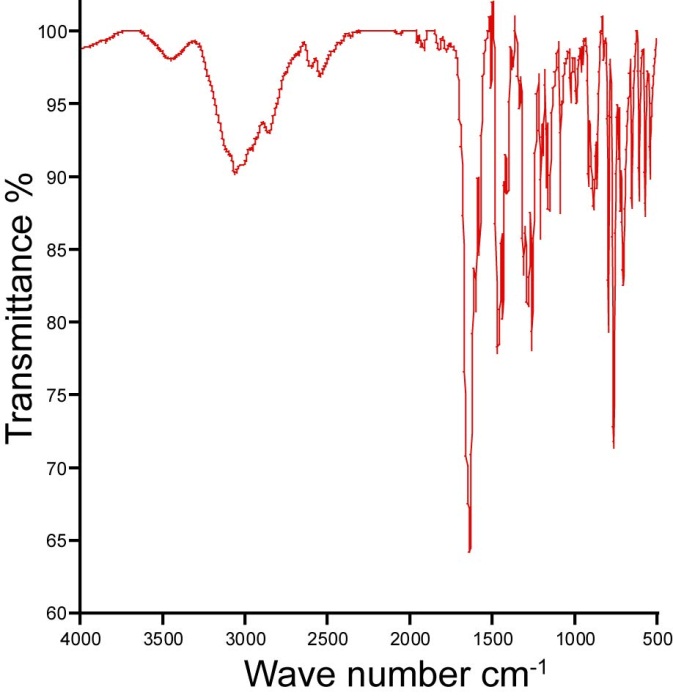 Figure S16. FT-IR spectra of 1-Hydroxy-naphthalene-2-carboxylic acid methylester II (KBr pellet).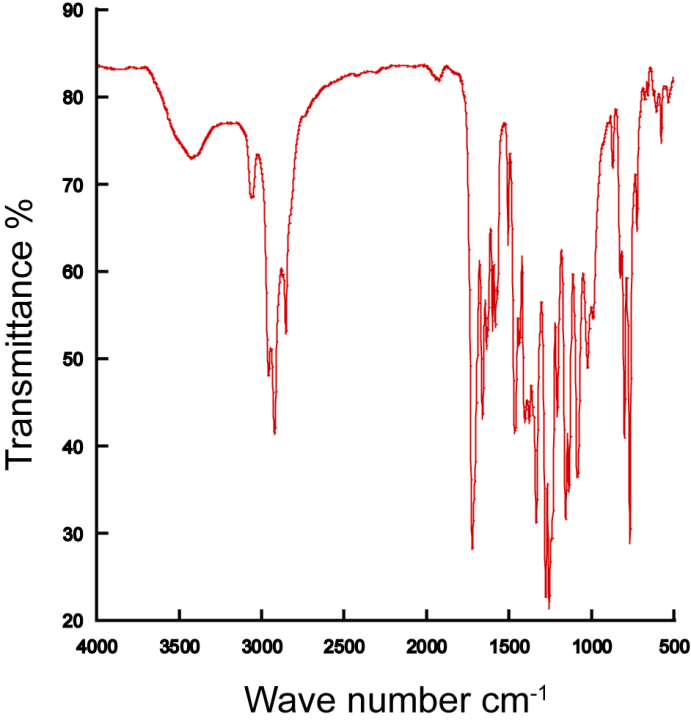 Figure S17. FT-IR spectra of tripodal ester III (KBr pellet).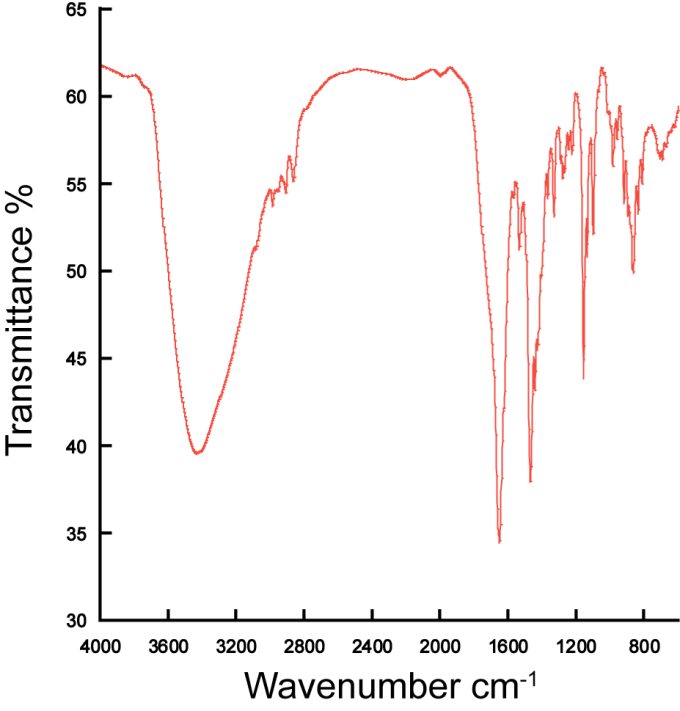 Figure S18. FT-IR spectra of [LNa2•6H2O] (KBr pellet).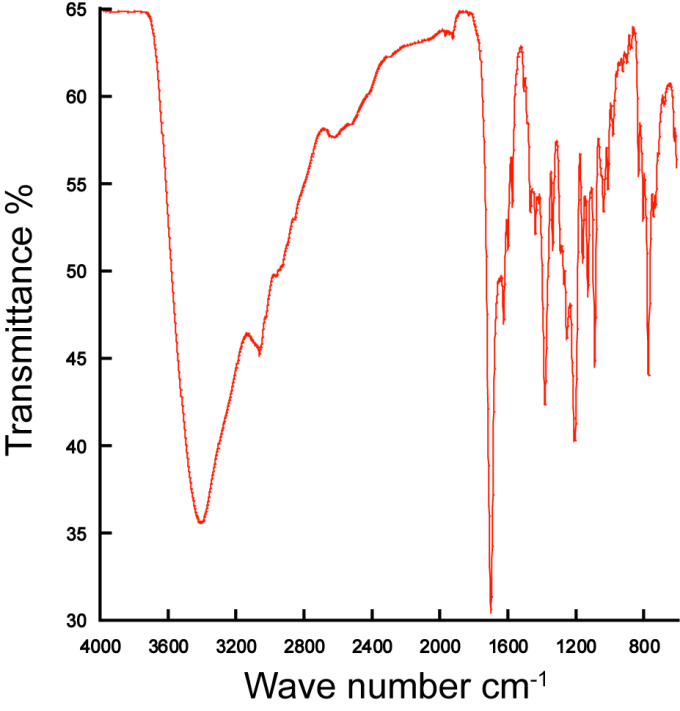 Figure S19. FT-IR spectra of [LH3•Cl•3H2O] (KBr pellet).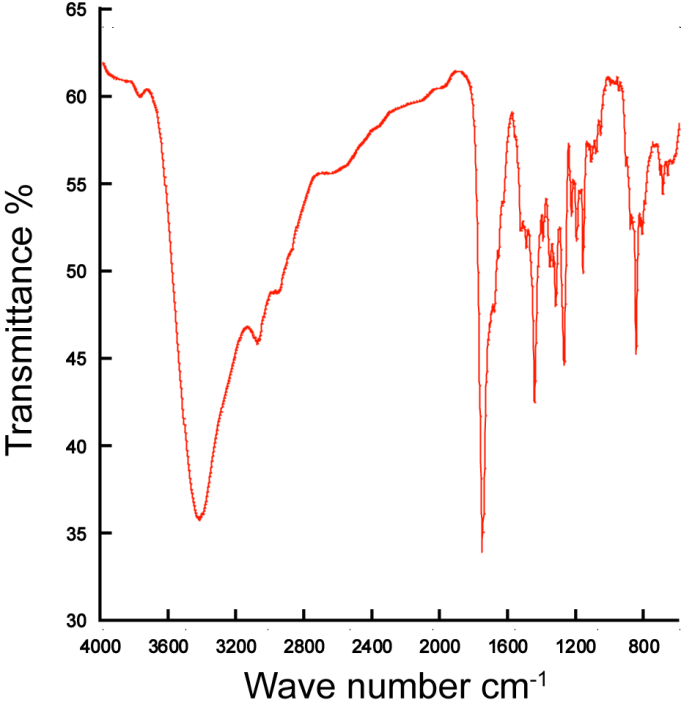 Figure S20. FT-IR spectra of [LH3•Br•2H2O] (KBr pellet).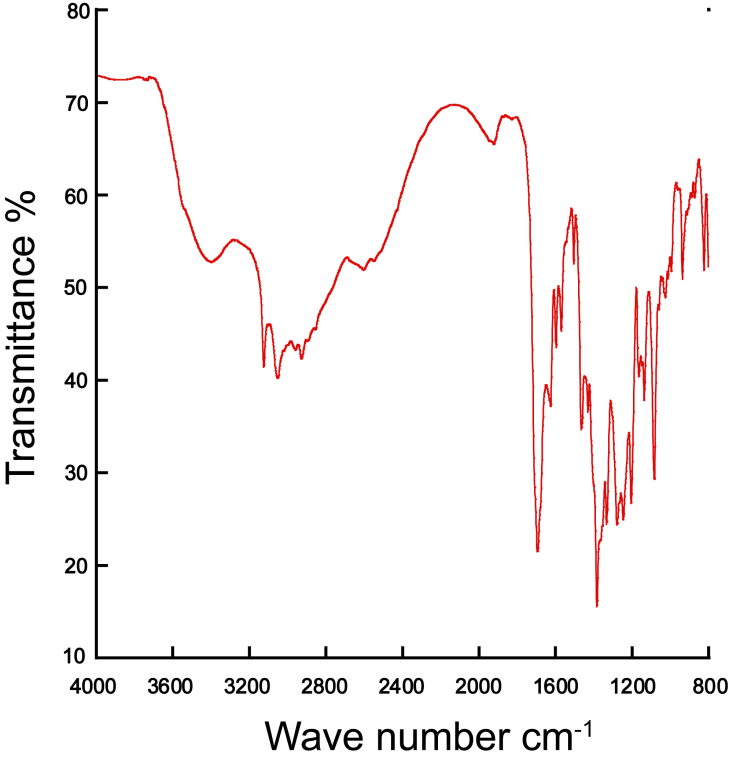 Figure S21. FT-IR spectra of [LH3•NO3•2H2O] (KBr pellet).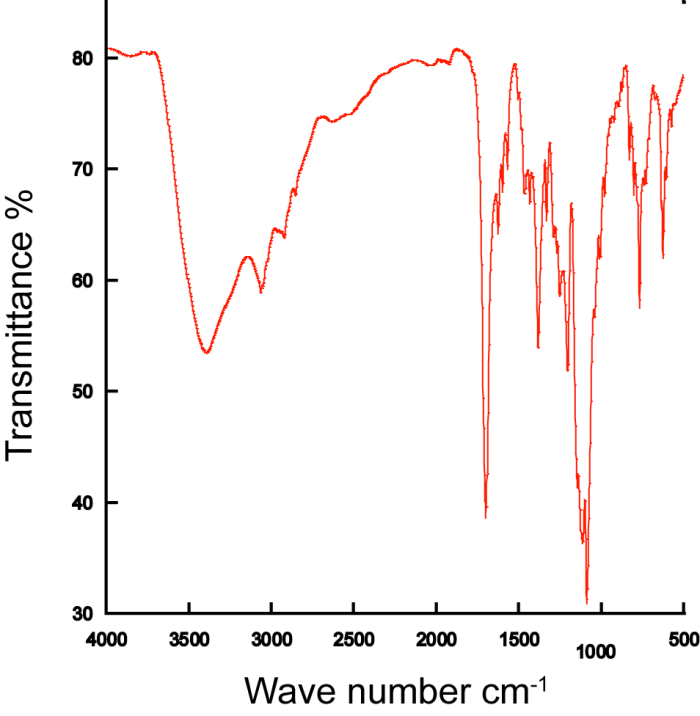 Figure S22. FT-IR spectra of [LH3•ClO4•MeOH] (KBr pellet).